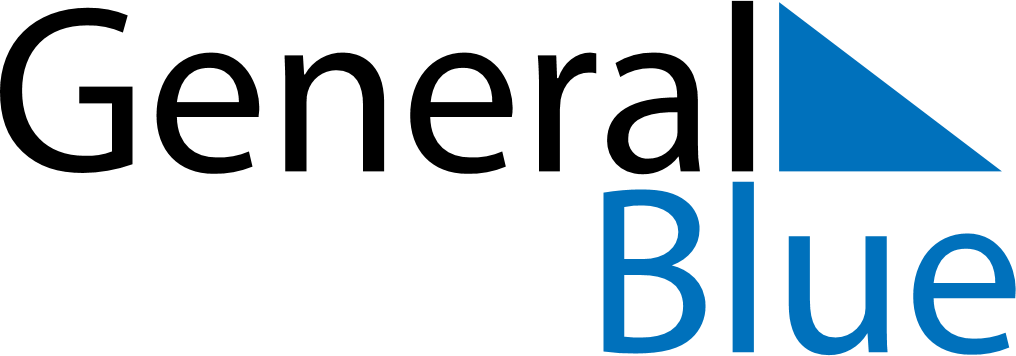 March 1809March 1809March 1809March 1809March 1809SundayMondayTuesdayWednesdayThursdayFridaySaturday12345678910111213141516171819202122232425262728293031